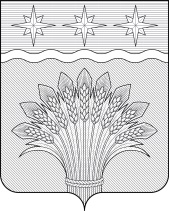 КЕМЕРОВСКАЯ ОБЛАСТЬ – КУЗБАСССовет народных депутатов Юргинского муниципального округапервого созывапятьдесят четвертое заседаниеРЕШЕНИЕот 26 октября 2023 года № 271– НАО внесении изменений в решение Совета народных депутатов Юргинского сельского поселения от 24.12.2012 № 14/4–рс «Об утверждении Правил землепользования и застройки Юргинского сельского поселения»Руководствуясь статьями 31, ч. 3. 3 статьи 33 Градостроительного кодекса Российской Федерации, Федеральным законом от 06.10.2003 № 131–ФЗ «Об общих принципах организации местного самоуправления в Российской Федерации», Законом Кемеровской области – Кузбасса от 05.08.2019 № 68–ОЗ «О преобразовании муниципальных образований», Уставом муниципального образования Юргинский муниципальный округ Кемеровской области – Кузбасса, Уставом муниципального образования Юргинский муниципальный округ Кемеровской области – Кузбасса, постановлением Правительства Кемеровской области – Кузбасс от 19.05.2022 № 310 "Об установлении в 2022 и 2023 годах случаев утверждения генеральных планов, правил землепользования и застройки, проектов планировки территории, проектов межевания территории, изменений в генеральные планы, правила землепользования и застройки, проекты планировки территории, проекты межевания территории без проведения общественных обсуждений или публичных слушаний», статьей 7 Правил землепользования и застройки Юргинского сельского поселения, утвержденных решением Совета народных депутатов Юргинского сельского поселения от 24.12.2012 № 14/4–рс, Совет народных депутатов Юргинского муниципального округа.РЕШИЛ:1. Внести в решение Совета народных депутатов Юргинского сельского поселения от 24.12.2012 № 14/4–рс «Об утверждении Правил землепользования и застройки Юргинского сельского поселения» следующие изменения:– в статью 37 Правил землепользования и застройки Юргинского сельского поселения внести изменения согласно Приложению 1.2. Настоящее решение действует на период основного Решения Совета народных депутатов Юргинского муниципального округа от 24.12.2012 № 14/4–рс «Об утверждении Правил землепользования и застройки Юргинского сельского поселения».3. Настоящее решение опубликовать в газете «Юргинские ведомости» и разместить в информационно–телекоммуникационной сети «Интернет» на официальном сайте администрации Юргинского муниципального округа.4. Настоящее решение вступает в силу после его официального опубликования в газете «Юргинские ведомости».5. Контроль за исполнением решения возложить на постоянную комиссию Совета народных депутатов Юргинского муниципального округа первого созыва по агропромышленному комплексу и обеспечению жизнедеятельности округа.Председатель Совета народных депутатовЮргинского муниципального округа					             И. Я. БережноваГлава Юргинского муниципального округа				             Д. К. Дадашов26 октября 2023 годаПриложение к решениюСовета народных депутатовЮргинского муниципального округаот 26 октября 2023 года № 271 – НАВ таблицу «Основные виды разрешенного использования» статьи 37 добавить строку с пунктом 7 следующего содержания:«7.Объекты дорожного сервиса4.9.1.Размещение зданий и сооружений дорожного сервиса. Содержание данного вида разрешенного использования включает в себя содержание видов разрешенного использования с кодами 4.9.1.1 – 4.9.1.4 »